MONTHLY METER READINGS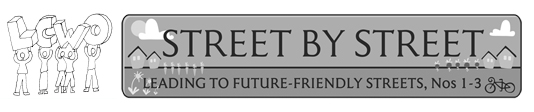 Please use this form to keep a monthly record your meter readings, fuel usage and travel details. Remember to take a reading on the last day of each month.MonthElectricityElectricityGasOther fuel used eg wood, coal, LPG, oilVehiclesVehiclesVehiclesOther travel                                   (flights, public transport or other vehicles)MonthMeter 1Meter 2Other fuel used eg wood, coal, LPG, oil123Other travel                                   (flights, public transport or other vehicles)Initial ReadingsLast day of first monthMonth 2Month 3Month 4MonthElectricityElectricityGasOther fuel used eg wood, coal, LPG, oilVehiclesVehiclesVehiclesOther travel                                   (flights, public transport or other vehicles)MonthMeter 1Meter 2Other fuel used eg wood, coal, LPG, oil123Other travel                                   (flights, public transport or other vehicles)Month 5Month 6Month 7Month 8Month 9Month 10Month 11MonthElectricityElectricityGasOther fuel used eg wood, coal, LPG, oilVehiclesVehiclesVehiclesOther travel                                   (flights, public transport or other vehicles)MonthMeter 1Meter 2Other fuel used eg wood, coal, LPG, oil123Other travel                                   (flights, public transport or other vehicles)Month 12 – final readingAverage use